Государственное учреждение - 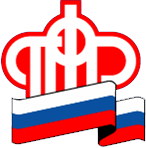 Управление Пенсионного фонда Российской Федерации в г. Салехарде и Приуральском районе Ямало-Ненецкого автономного округаУсловия, при которых сохраняется северная надбавка в случае переезда в другой регионПрожив и отработав на Севере достаточное количество лет, многие пенсионеры стремятся переехать в более мягкий климат. И один из важных вопрос при переезде - можно ли получать «северную» пенсию, переехав жить     на юг?В районах Крайнего Севера и местностях, приравненных к ним, фиксированная выплата в составе пенсии устанавливается с учетом районного коэффициента. Таким образом, по этой причине общий размер выплат пенсионерам-северянам получается выше, чем жителям южных районов.Чтобы пенсионеру сохранить свой «северный» размер пенсии при переезде в районы с более благоприятным климатом, должны быть соблюдены некоторые условия. Северный стаж - не менее 15-ти календарных лет в районах Крайнего Севера либо не менее 20 календарных лет в местностях, приравненных к ним, - должен быть полностью выработан. При этом страховой стаж (общий период трудовой деятельности) должен быть не менее 25 лет у мужчин и не менее 20 лет у женщин. Тогда фиксированная выплата в составе пенсии устанавливается          в повышенном размере независимо от места жительства и также будет выплачиваться в регионах с благоприятным климатом.Северная пенсия при переезде в другой регион будет выплачиваться только тем пенсионерам-северянам, которые полностью выработали и северный,                  и страховой стаж. Даже если они переехали до назначения пенсии, при оформлении пенсии северный стаж будет полностью учтен. Размер этой пенсии зависит от размера фиксированной выплаты и не должен отличаться от того, который выплачивался бы на Севере.Если же необходимого стажа не будет хватать, при переезде из северных районов в другой регион, где установлен меньший районный коэффициент, фиксированная выплата подлежит изменению в сторону уменьшения                      в зависимости от района нового места проживания.Напоминаем! При смене пенсионером места жительства его выплатное дело пересылается в территориальный орган ПФР по новому месту жительства. Для этого пенсионеру необходимо подать в территориальный орган ПФР заявление    о запросе выплатного дела.При поступлении выплатного дела территориальный орган ПФР по новому месту жительства пенсионера оформляет распоряжение о постановке дела на учет и продлении выплаты пенсии.Если законным представителем пенсионера является организация или учреждение, в которой он проживает, то доставка пенсии может осуществляться путем ее перечисления на счет этой организации или учреждения.